
 Smetanova 156
 341 92  Kašperské Hory

IČO: 05230624, DIČ: CZ 05230624
tel: 373 705 108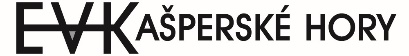 ŽÁDOST O PŘEZKOUŠENÍ VODOMĚRU – OBJEDNÁVKAVe smyslu ustanovení § 17, odst. 3) zákona č. 274/2001 Sb. o vodovodech a kanalizacích v pl. Z.Žadatel:
Jméno/firma :_______________________________________________________________________Adresa: ____________________________________________________________________________Z důvodu __________________________________________________________________________
žádám tímto závazně o přezkoušení vodoměru:
číslo __________________________________číslo plomby _________________________________

který je umístěn na adrese:____________________________________________________________Datum osazení vodoměru: ____________________________________________________________Poučení odběratele:
dle § 17 odst. 4) výše uvedeného zákona zjistí-li se při přezkoušení vodoměru vyžádaném odběratelem, žeÚdaje vodoměru nesplňují některý z požadavků stanovených zákonem č. 505/1990 Sb. o metrologii, ve znění zákona č. 119/200 Sb. a vyhláška č. 334/2000Sb., kterou se stanoví požadavky na vodoměry na studenou vodu označované zkratkou EHS, vodoměr se považuje za nefunkční; stanovení množství dodané vody se v tom případě provádí podle skutečného odběru ve stejném období roku předcházejícímu tomu období, které je předmětem reklamace nebo žádosti o přezkoušení vodoměru. V případě, že takové údaje nejsou k dispozici, nebo jsou zjevně zpochybnitelné, stanoví se množství dodané vody podle následného odběru ve stejném období roku nebo podle směrných čísel spotřeby a podle odstavce 6 zákona, pokud se provozovatel s odběratelem nedohodne jinak,Údaje vodoměru splňují požadavky stanovené zvláštním právním předpisem (viz. uvedený v odstavci a)), hradí náklady spojené s výměnou a přezkoušením vodoměru odběratel,Pozbylo platnost ověření vodoměru podle zvláštního právního předpisu (viz. uvedený v odstavci a)), považuje se vodoměr za nefunkční; stanovení množství dodané vody se v případě nesouhlasu odběratele provede postupem uvedeným v písmenu a)Vodoměr je nefunkční, hradí náklady spojené s jeho výměnou a přezkoušením provozovatel.V ________________________________ dne _________________________________________________________________          ____________________________________
                    podpis odběratele                                                        podpis provozovateleProvozovatel je povinen na základě písemné žádosti odběratele do 30 dnů ode dne doručení žádosti zajistiti přezkoušení vodoměru u subjektu oprávněného provádět metrologickou kontrolu měřidel, přičemž odběratel je povinen poskytnout provozovateli k odečtu i výměně vodoměru nezbytnou součinnosti. Výsledek přezkoušení oznámení provozovatel neprodleně písemně odběrateli.Tato žádost / objednávka byla zaregistrována dne ________________ jako reklamace pod. č. ______Vodoměr bude odeslán do ___________________________při svozu dne: _____________________Poznámka nebo další ujednání:Vyřizuje (jméno, podpis) ___________________________________________ 